Moje podwórkoŚroda 14.04.2021r.Zabawy ruchowe:Zabawy ruchowe z wykorzystaniem pluszakówChodź ze mną, misiu – zabawa na czworakachDzieci kładą zabawki na dywanie przed sobą 
i przyjmują pozycję na czworakach. Idąc w przód, popychają pluszaki nosami, tak jak mama niedźwiedzica pogania swoje niedźwiedziątka.Odpoczynek – wyciszająca zabawa oddechowaDzieci kładą się na dywanie na plecach. Zabawki leżą na ich brzuchach. Dzieci oddychają spokojnie i na tyle głęboko, aby zabawki podnosiły się i opadały.Ćwiczenia w łączeniu dwóch zdań Rodzic wypowiada pierwszy człon zdania, a dzieci dopowiadają drugi człon, pasujący do niego, np.Wyjdę na podwórko, gdy…(będzie ciepło). Chciałam narysować słońce, ale… (nie mam żółtej kredki).Pomogę mamie, bo… (się zmęczyła).Karta pracy, cz. 4, nr 61, 62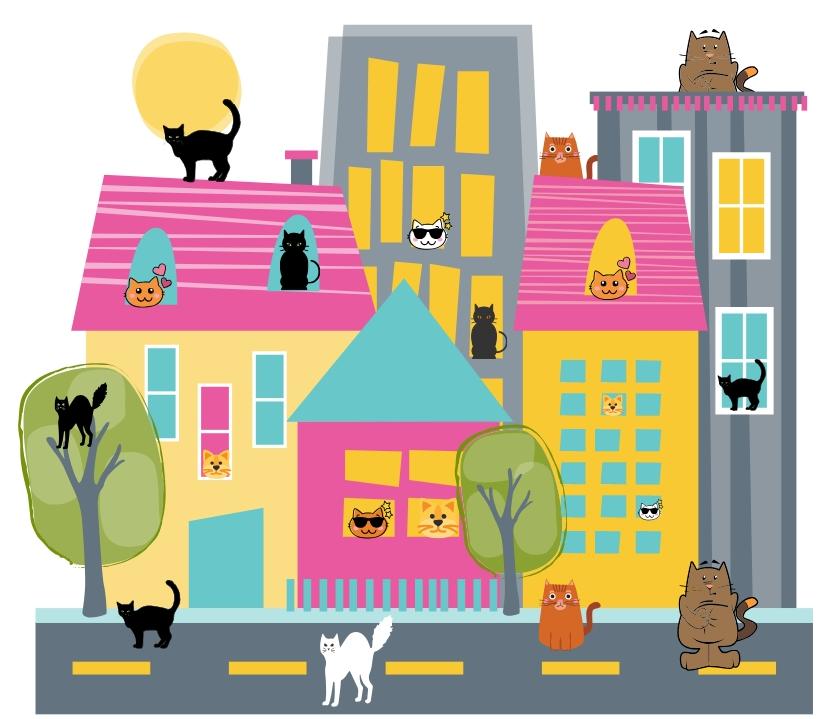 Kocia matematykaIle kotów jest na obrazku?.........................................................................................Ile jest czarnych kotów na obrazku?..........................................................................Ile kotów jest na dachu?.............................................................................................Ile kotów jest na drzewie?...........................................................................................Ile kotów stoi obok drzewa?........................................................................................Ile kotów stoi na ulicy?...............................................................................................Ile jest białych kotów?................................................................................................Ile kotów patrzy przez okno?.....................................................................................Ile jest kotów z innym kolorze nich biały i czarny? …………………………………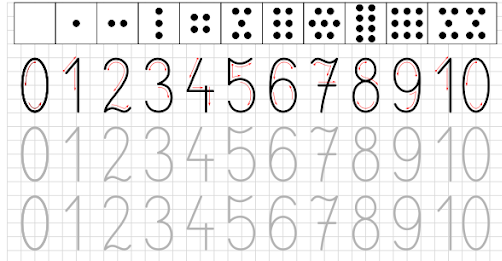 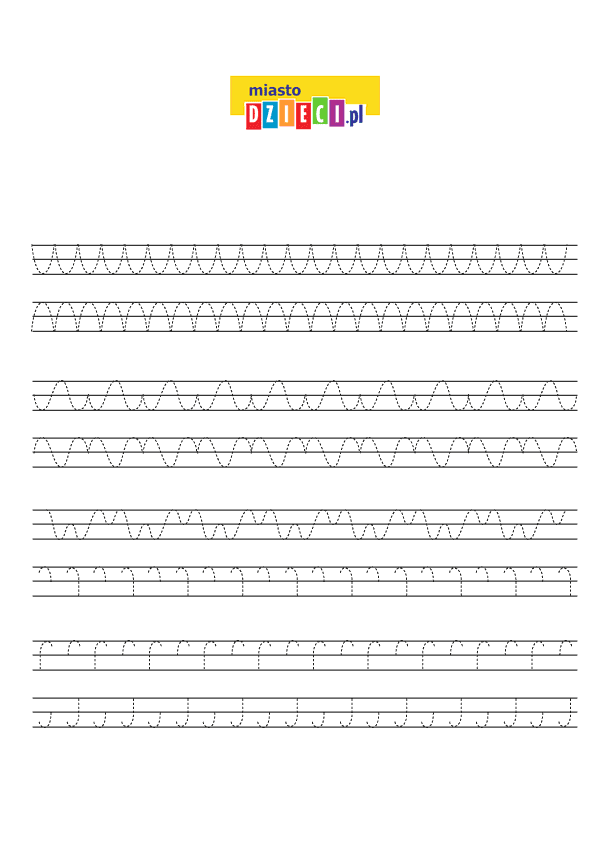 Jeśli macie ochotę prześlijcie nam zdjęcia wykonanych prac na adres e-mail: mp14grupa2@gmail.com